Рецепт приготовления блюда «Картофельные оладьи (драники)».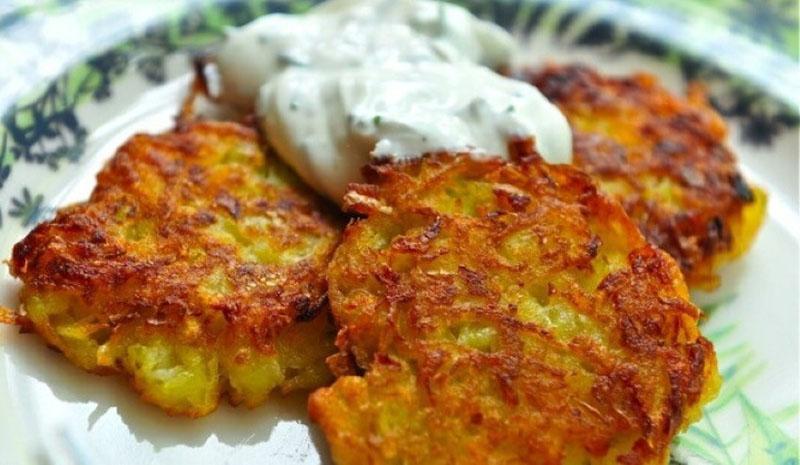 Картофельные оладьи (драники) —популярное блюдо европейской кухни. Картофельные оладьи можно встретить практически везде, где в пищу употребляется картофель — от Латинской Америки до Северной Европы.Под названием «драники» (белор. дранікі, от слова «драць» — то есть тереть, обдирать слоями на тёрке) являются неотъемлемым атрибутом белорусской кухни.Для приготовления данного блюда понадобится:Картофель – 11 штукЯйцо – 2 штукиСоль по вкусуПерец молотый по вкусуМасло растительное для жаркиСметана (соус)Картофель очищаем и натираем на крупной терке, сразу выкладываем на сито или дуршлаг. Отжимаем картофельный сок.Добавляем яйца, соль, перец. Перемешиваем. Жарим картофельные оладьи на среднем огне в достаточном количестве растительного масла до румяности с обеих сторон. Подаем картофельные оладьи со сметаной.Приятного вам аппетита!!!